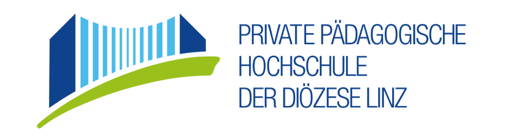 Paris Lodron Universität Salzburg 
Fachbereich Umwelt und Biodiversität 
Bachelorstudium Lehramt (Cluster Mitte) 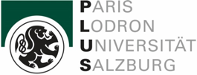 Unterrichtskonzept Bevölkerung und Gesellschaft in ÖsterreichProjektarbeitGWB.d80 UV Fachdidaktik GW: Digitale Grundbildung in GW 
WS 2022/23eingereicht von
Anna Rauscher, BEd BSc, 01603147
Studiengang: Erweiterungsstudium Bachelor Lehramt UF Geographie und WirtschaftGutachter/in 
Mag. Dr. Claudia Breitfuss-Horner
Mag. Prof. Alfons KollerSalzburg, 16. Jänner 2023Einführung Das Thema des Unterrichtsprojektes ist die Gesellschafts- und Bevölkerungsentwicklung in Österreich. Das Ziel ist es, dass die SuS lernen, die Entwicklung der Bevölkerung zu analysieren und dabei auch einen Blick in die Zukunft werfen können und mögliche Entwicklungen prognostizieren können. Das Unterrichtsprojekt eignet sich für eine 3. Klasse (7. Schulstufe). Skizzierung des Unterrichtsprojektes Bezug zum GW-Lehrplan Das Unterrichtsprojekt lässt sich im GW-Lehrplan der dritten Klasse wie folgt verorten: Kompetenzbereich Österreichische GesellschaftsentwicklungDie Schülerinnen und Schüler können…… 3.1  aktuelle demografische Strukturen und Prozesse beschreiben und deren mediale Darstellungen interpretieren sowie die Bedeutung für die eigene und gesellschaftliche Zukunft erörtern (Vgl. Lehrplankommission GW, 2022).Bezug zum DGB-Lehrplan Im Lehrplan der Digitalen Grundbildung der dritten Klasse lässt sich das Unterrichtsprojekt unter folgendem Thema verorten:Kompetenzbereich Information: mit Daten, Informationen und Informationssystemen verantwortungsvoll umgehen.Die Schülerinnen und Schüler können… … 3.7.  (I) Muster in Datendarstellungen wie Diagrammen oder Grafiken erkennen und beschreiben, um Vorhersagen zu treffen. … 3.8.  (I) Datenmaterial nutzen, um Ursache-Wirkung-Beziehungen aufzuzeigen oder vorzuschlagen, Ergebnisse vorherzusagen oder eine Idee zu vermitteln (BMBWF, 2022). Lernziele Für das Unterrichtsprojekt wurden sowohl für Geographie und Wirtschaft, als auch für Digitale Grundbildung jeweils drei Feinlernziele formuliert. Die Lernziele sind dabei aus allen drei Anforderungsbereichen. Lernziele für GWDie SuS können… … verschiedene Arten von Bevölkerungspyramiden benennen (AFB I).…die wichtigsten Informationen aus der Bevölkerungspyramide herausarbeiten (AFB I). …können die Hintergründe, die zu den Entwicklungen geführt haben, erklären und begründen (AFB II). … Prognosen für die Entwicklung der Bevölkerung in Österreich in den nächsten Jahren gestalten (AFB III).Lernziele für DGBDie SuS können… … die dargestellten Daten beschreiben (AFB I).… analysieren, welche Muster hinter einer Datendarstellung erkennbar sind (AFB II). … auf Grund des vorhandenen Datenmaterials die Beziehung zwischen der Ursache und der Wirkung erklären (AFB II).… auf Basis des Datenmaterials Prognosen und Vorhersagen gestalten (AFB III).Unterrichtsskizze Untenstehend ist die Skizze der drei Unterrichtseinheiten zu finden: Bezug zum Frankfurter DreieckDas Unterrichtsprojekt spricht in Bezug auf das Frankfurter Dreieck die Ebene der Interaktionsperspektive an (Brinda et al., 2019).Die SuS verwenden die Diagramme und Statistiken, um auf die Problemlösung zu kommen (Nutzung). Dabei werden unterschiedliche Optionen der Nutzung verwendet, wie zum Beispiel die direkte Arbeit mit dem Diagramm, Lernvideos, MS Office und Padlet (Nutzung). Aber auch die gesellschaftlich-kulturelle Perspektive wird angesprochen, da die am Ende besprochen wird, ob alle die gleichen Möglichkeiten für ein digitales Handeln in der Gesellschaft haben bzw. welche Auswirkungen so auch die Medialisierung auf die Gesellschaft hat.Computational Thinking ElementDie Unterrichtssequenz beinhaltet Computational-Thinking insofern, als dass die SuS im letzten Schritt eine Vorhersage der Entwicklung treffen müssen. Damit dies möglich ist, müssen die SuS verstehen, wie der Computer arbeitet, damit ein solches Diagramm entstehen kann. Sie müssen verstehen, welche Informationen nötig sind und gesammelt werden müssen, damit man zu einer Bevölkerungspyramide kommt. Digitale UnterrichtsmethodeIn der Unterrichtssequenz wird das Tool Padlet eingebaut. Gleich zu Beginn soll dies als Brainstorming verwendet werden und alle SuS sollen zu zweit ihre Ideen zum Thema Bevölkerung im Padlet festhalten. Stufe im SAMR-Modell nach Puentedura (2006)Bei der Aufgabe des Padlet befindet man sich auf der ersten Stufe, der Ebene der Substitution, der Ersetzung, da noch nichts abgeändert wird und das Tool lediglich die herkömmliche Mind-Map oder das Brainstorming an der Tafel ersetzt. Die Aufgabe des kollaborativen Arbeitens in der Powerpoint ist auf der Stufe der Modification anzuordnen, da die Aufgabenstellung durch die Technologie deutlich verändert worden ist, denn in der Powerpoint können nun alle SuS zeitgleich arbeiten, auch wenn sich jeder an einem anderen Ort befindet und es ist möglich eine Präsentation zu erstellen, in der diverse Inhalte wie Grafiken, Tabellen, Links, Animationen ect. Eingefügt werden können. Element aus MS-OfficeEs wurden die Applikation Word und Powerpoint aus dem MS-Office Paket ausgewählt. Die SuS haben die Aufgabe, gemeinsam durch kollaboratives Arbeiten eine Präsentation zu den Prognosen der Bevölkerungsentwicklung in Österreich zu erstellen.Selbst erstelltes Lern-/ Erklärvideo Als Lern- / Erklärvideo wurde ein Video zum Thema Bevölkerungspyramide erstellt. Zuerst wird die Bevölkerungspyramide allgemein besprochen und wie diese aufgebaut ist. In weiterer Folge werden die unterschiedlichen Typen eines Bevölkerungsdiagramms wie zum Beispiel Blockenform, Pyramidenform etc. dargestellt. Das Video wurde mit der Plattform SimpleShow Videomaker erstellt. Nachfolgend befindet sich der Link zum Video: Lern- / Erklärvideo BevölkerungspyramideLiteratur BildungsserverMV (o.D.). Operatoren. Abgerufen am 05.12.2022 unter Operatoren und Beispie https://www.bildung-mv.de/export/sites/bildungsserver/downloads/unterricht/rahmenplaene_allgemeinbildende_schulen/Geografie/Operatorenliste-Geografie.pdf le Geo (bildung-mv.de). BMBWF – Bundesministerium für Bildung, Wissenschaft und Forschung (2022): Digitale Grundbildung.- Wien. (= BGBl. II Nr. 267 v. 6.7.2022, Art I (22)). S. 3-10. Abgerufen am 05.12.2022 unter https://www.ris.bka.gv.at/Dokumente/BgblAuth/BGBLA_2022_II_267/BGBLA_2022_II_267.pdfsig.bpb (Bundeszentrale für politische Bildung) (o.D.). Soziale Probleme. Abgerufen am 14.01.2022 unter https://www.bpb.de/kurz-knapp/zahlen-und-fakten/globalisierung/52679/soziale-probleme/.Brinda, T., Brüggen, N. Diethelm, I., Knaus, T., Kommer, S., Kopf, C., Missomelius, P., Leschke, R., Tielemann, F., Weich, A. (2019): Frankfurt-Dreieck zur Bildung in der digital vernetzten Welt. Ein interdisziplinäres Modell. Abgerufen am 23.11.2022 unter https://dagstuhl.gi.de/fileadmin/GI/Allgemein/PDF/Frankfurt-Dreieck-zur-Bildung-in-der-digitalen-Welt.pdf.CIA (2022) The World Factbook. Abgerufen am 16.01.2022 unter https://www.cia.gov/the-world-factbook/.Lehrplankommission GW (2022): Geographie und wirtschaftliche Bildung, Lehrplanentwurf Nr. 9 v. 11.07.2022. Abgerufen am 06.12.2022 unter gw_Lehrplan_neunteversionBegutachtung_20220711_layoutiert.pdf (eduacademy.at).Simpleshow GmbH (2022). SimpleShow Video maker. Abgerufen am 16. 01. 2022 unter https://videos.simpleshow.com/S7NwLNRGwj.Welthungerhilfe (o.D.). Bevölkerungswachstum. Abgerufen am 14. 01. 2022 unter https://www.welthungerhilfe.de/informieren/themen/gesunde-ernaehrung-sichern/bevoelkerungswachstum-definition-entwicklung.LernHelfer (o.D.). Auswirkungen der Bevölkerungsentwicklungen. Abgerufen am 14.01.2022 unter https://www.lernhelfer.de/schuelerlexikon/politikwirtschaft/artikel/auswirkungen-der-bevoelkerungsentwicklung#.Puentedura, R. (2006). Transformation, Technology, and Education (2006) Abgerufen am 06.12. unter http://www.hippasus.com/resources/tte/.Wilke, A. (2016). Das SAMR Modell von Puentedura. Abgerufen am 06.12.2022 unter http://homepages.uni-paderborn.de/wilke/blog/2016/01/06/SAMR-Puentedura-deutsch/.ZeitLernziel/InhaltSozial-formMaterial10 MinutenEinstieg: Padlet IdeensammlungZu Beginn sollen die SuS immer zu zweit im Padlet ihre Ideen zum Thema Bevölkerung in Österreich sammeln. In Gruppen haben sie evtl. mehr Ideen und kann sich austauschen. Dazu sollen von seiten der Lehrperson konkrete Fragen formuliert werden, welche die SuS dann beantworten ohne Recherche, sondern nur durch Überlegungen beantworten sollen. Es gibt auch kein Richtig oder Falsch, sondern es sollen erste Gedanken gesammelt werden. Link zum Padlet: Padlet Nachfolgend sind die Fragen, die als Gedankenanstoß dienen sollen: Woran denkst du beim Begriff Bevölkerung?Kann sich die Bevölkerung in einem Land verändern? Wenn ja, beschreibe wie.Wodurch setzt sich die Bevölkerung zusammenWie wird die Bevölkerung dargestellt/veranschaulicht?Die Antworten werden dann im Plenum gemeinsam besprochen und diskutiert. Partner-arbeit Link zu Padlet und digitales Endgerät 5 MinutenLernvideo: Diagramme lesen und verstehenDie SuS schauen sich das Lernvideo an, indem erklärt wird, wie ein Diagramm richtig zu lesen ist und was man beachten sollte. Dabei werden auch Informationen über die unterschiedlichen Darstellungen einer Bevölkerungspyramide gegeben (Glockenform ect.)Link zum erstellten Lern- / Erklärvideo: Lern- / ErklärvideoEinzelarbeit Lernvideo und digitales Endgerät50 MinutenAnalyse Bevölkerungsdiagramm Die SuS werden in 3-er Gruppen eingeteilt und sollen das Bevölkerungsdiagramm analysieren die Gründe herausarbeiten, warum die Bevölkerung in Österreich wächst oder schrumpft.Die SuS erhalten dabei fünf unterschiedliche Bevölkerungspyramiden zur Auswahl (Österreich, Nepal, Mexiko, USA und Sudan) und sollen sich dabei zwei zur Analyse aussuchen. Die SuS können dabei unter folgenden Links die Hintergrundinformationen recherchieren: https://www.bpb.de/kurz-knapp/zahlen-und-fakten/globalisierung/52679/soziale-probleme/https://www.lernhelfer.de/schuelerlexikon/politikwirtschaft/artikel/auswirkungen-der-bevoelkerungsentwicklunghttps://www.welthungerhilfe.de/informieren/themen/gesunde-ernaehrung-sichern/bevoelkerungswachstum-definition-entwicklungDie Ergebnisse werden im vorgegebenen Word-Dokument gesammelt und abgegeben, diese werden dann von der Lehrperson korrigiert und in der nächsten Einheit besprochen. Diese können auch als Form einer Leistungsfeststellung herangezogen werden. Die SuS bekommen für diese Aufgabe auch noch in der nächsten Einheit Zeit, optimal für die Durchführung wäre eine Doppeleinheit, denn dann haben die SuS genug Zeit, an der Aufgabe zu arbeiten. GruppenarbeitDigitales Endgerät, MS Office Paket, Linksammlung, Bevölkerungs-pyramiden40 Minuten40 Minuten10 MinutenPrognose: Die SuS sollen gemeinsam in 3-er Gruppen eine Prognose für die nächsten Jahre erstellen. Dabei soll jede Gruppe eine PowerpointPräsentation erstellen und es findet Kollaboratives Arbeiten statt, da sie in MS Office gemeinsam an der Powepoint arbeiten sollen.Jede Gruppe bekommt 5 Minuten Zeit, ihre Ausarbeitungen zu präsentieren und im Anschluss gemeinsam in der Klasse zu besprechen. Zum Abschluss sollen die SuS in Moodle noch ein Feedback geben, wie sie der Unterrichtsblock angesprochen hat. Gruppen-arbeitPräsen-tationEinzel-arbeit MS Office Paket, digitales Endgerät